     								Приложение  1 к Решению городской Думы городского 	округа Шуя от 27.11.2014 № 247								Приложение № 1 к Решению Думы городского округа Шуя № 11 от 25.01.2006г.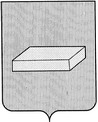 ГОРОДСКАЯ ДУМА  ГОРОДСКОГО  ОКРУГА  ШУЯР Е Ш Е Н И Е	от ___________20___года					№_____	     (число, название месяца)						(номер решения)Наименование документа	Констатирующая часть (указывается причина принятия решения), городская ДумаР Е Ш И Л А:1. Решающая часть.2. Вступление в силу настоящего Решения.ГЛАВА ГОРОДСКОГО ОКРУГА ШУЯ	_____________	_______________	   					 		(подпись)		(инициалы, фамилия										 прописными буквами)______________20___г.(дата подписания решения с указанием числа и названия месяца)